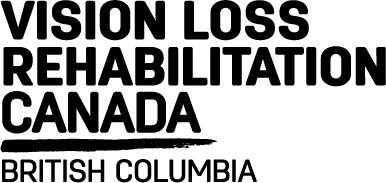         Community Referral Form       Community/Family/Self-Referral:Please fill out the questions below to the best of your ability.  Questions relate directly to yourself or the individual you are referring.1.  Do you or the person you are referring have difficulty with vision?   Yes      No2.  Does vision loss make it challenging to do things on a day-to-day basis? (i.e. reading             the newspaper, preparing meals, banking, personal care, navigating stairs/curbs, etc.)       		 Yes       No3.  Has vision loss increased the risk of falls and or injuries? Please consider both inside and outside the                     home.       			 Yes       No   4.  Due to vision loss is there an increased risk for isolation and depression?      Yes      No   5.  Has the individual being referred (or self) visited an eye doctor in the past year?     Yes      No     Eye Doctor’s Name: 6.  Is the individual being referred (or self) currently in a hospital or rehabilitation facility?   Yes    No      Is this referral part of the discharge plan?    Yes      No   For Community Referrals:  7.  Is there additional assessment information to accompany this referral?   Yes      No     Description: 8.  Is the person aware of this referral and provided consent?   Yes      No      Date consent given: If consent provided by someone other than the person being referred, please complete:    Alternate contact name:       Relationship to referred:  				Day time contact number: Required: Please complete the following information for individual being referred.Form completed by referring: Agency    Worker    Family Member    Self-Referral Client Name:  							Referral Date:Client Phone:							Client Email: Referring Organization/Relationship: